Никитина Н.А., учитель русского языка и литературы МБОУ «Школа 64» г.Казань, Русский язык. 7 класс. «Причастный оборот»Тип урока: урок открытия новых знаний.Цели: Деятельностная: формирование способности учащихся к новым способам действия: создание алгоритма, наблюдение, анализ, работа с учебником и раздаточным материалом.Содержательная: формирование знаний о причастном обороте, правилах расстановки знаков препинания в предложениях с причастным оборотом.Планируемые результаты:Личностные: обучающийся научится ответственному отношению к учению на основе мотивации к обучению и готовности к самооценке. Метапредметные результаты:Регулятивные: обучающийся научится ставить новые учебные цели; получит возможность научиться самостоятельно учитывать средства для их достижения.Познавательные: обучающийся научится объяснять процессы, происходящие в структуре простого предложения, устанавливать связи; получит возможность ставить проблему; самостоятельно проводить исследование на основе применения методов наблюдения. Коммуникативные: обучающийся научится основам коммуникативной рефлексии, работая в паре и группе; получит возможность научиться брать на себя инициативу при организации совместного действия.Предметные: обучающийся научится находить причастный оборот, расставлять запятые, графически обозначать его как член предложения; получит возможность формировать практические навыки и умения устанавливать его границы и расставлять знаки препинания; находить причастные обороты  в различных образцах художественной литературы. Предметно-образовательная среда: лист самооценки, учебник под ред. Т.А.Ладыженской, комплект мультимедийной аппаратуры, карточки с заданиями.Ход урока1 этап. Мотивация к учебной деятельности.Учитель. Здравствуйте, ребята!  Прочтите народную китайскую мудрость, спроецированную на экране. Как вы ее понимаете?На экране.Путь длиною в 1000 шагов начинается с первого шага.Ученик . Слово “путь” может обозначать любой путь, например, речь может идти о жизни маленького ребёнка, который сделал первый шаг, а потом будет дальше шагать по своей большой жизни. Ученик. Так можно иносказательно говорить о выборе профессии. Сделал первый шаг, выбрал, и если правильно, то потом сделаешь ещё очень много-много шагов, “длиною в 1000” и не споткнёшься.   Ученик. Так можно сказать и про знания, про получение знаний. Нужно сделать первый шаг, а потом пойдёшь дальше. Всё начинается с первого шага, а потом дорога “длиною в 1000 шагов”, будешь узнавать всё больше и больше, становиться грамотнее.Учитель.  Все молодцы, всё верно. А ещё правильно и очень важно день за днём узнавать новое, интересное, важное. Вы готовы получать новые знания?  Готовы учиться?Ученики. Готовы!2 этап. Актуализация прочного учебного действия. Учитель. Тогда, проверим домашнее задание.Кто выполнял  упражнения  80 и 82, сравните свои ответы с эталоном, спроецированным на экран.Эталон к упражнению 80 Эталон к упражнению 82Учитель. А те, кто занимался исследованием текстов российского поэта, Всеволода  Рождественского, и молдавского поэта, Виктора Краско, подойдите ко мне с тетрадями. Ребята, выберите самую лучшую и интересную работу, на ваш взгляд,  посоветуйтесь между собой и решите, кто из вас будет читать свой вариант.    Учитель. Поднимите руки те, кто выполнил упражнение 80 без ошибок. У кого-нибудь возникли затруднения при выполнении этого упражнения?Ученик 1. Я допустил ошибку в правописании гласной в окончании  причастия. Ошибка в словосочетаниях “вьющуюся зелень” и “огнедышащую гору”, потому что я был невнимателен, чу-щу надо писать с буквой у.    Учитель. Поднимите руки те, кто выполнил без ошибок упражнение 82. Какие трудности у вас возникли при выполнении этого задания?Ученик. Я тоже допустил ошибку в окончании  словосочетания “ведущую в парк” 4-ого предложения, т.к. чу-щу надо писать с буквой у. И в словосочетании  “два блестящих шара” во 2-ом предложении. Не смог поставить в нужном падеже, написал “два блестящие шара” даже не проверил по вопросу от существительного, не знал, что любое словосочетание, даже самое простое, надо проверять, например, два шара (каких? ) блестящихУчитель. Ребята, а теперь давайте послушаем исследовательские  работы  Айгуль  и  Маши и оценим их исследования,  работы спроецированы  на экране. Ученик. Я прочитаю строчки  из стихотворения Виктора Краско, молдавского поэта, “Дума о русском языке”Учитель. Оцените работу.  Ученик. Очень удачная работа, возникает гордость за язык, автор сравнивает его с корнями, цветами, листьями Ученик. Очень удачная работа, потому что нет ни одного глагола, все такие необыкновенные  оценки  даются при помощи причастий.Учитель. У вас на партах лежат листы самооценки. Оцените уровень освоения домашнего задания по принципу: если задание выполнено правильно, вы сумели всё сделать, ставьте «+» в 1 столбик; если были недочеты, ставьте «+» во 2 столбик: если получилось при  выполнении много ошибок, ставьте «+» в 3 столбикНа каком уровне вы усвоили пройденный материал?Ученики. Хорошо. Нам необходимо только немного поработать над ошибками.Учитель. Не забываем оценивать свою познавательную деятельность в течение урока. Продолжим?3 этап. Выявление места и причины затрудненияУчитель.  Спишите с доски в тетрадь предложения,  расставьте недостающие знаки препинания.1) Наступает золотая осень приносящая дожди.2) Река огибавшая берег уходила в горы. 3) Не закрытая тучей заря освещала окна.4) Мы опускаем руки в воду струящуюся между пальцев. 5) Замёрзшие за ночь цветы оживали.6) Листья кружащиеся в воздухе падают на землю.Учитель. Какие затруднения вы испытывали?Ученик. Полная путаница со знаками препинания. Учитель. Какая здесь проблема? Ученик. Расстановка знаков препинания в предложениях с причастиями.  4 этап. Построение проекта выхода из затруднения.Учитель. Как сформулируем тему урока?Ученики. Знаки препинания в предложениях с причастиями.Учитель. Такие предложения  мы будем называть предложениями с причастным оборотом.  Какова же будет цель нашей дальнейшей работы?Ученики. Знакомство с причастным оборотом, расстановка запятых.Учитель. Запишите эту тему к себе в тетрадь. Какой метод вы предлагаете использовать для решения данной проблемы?Ученики. Мы выбираем работу с учебником, материал под синей стрелкой.5 этап. Реализация построения проекта.Учитель. Поработаем с учебником. Прочитайте  материал  параграфа №14 под синей стрелкой.Учитель. Что вы узнали?Ученик. Причастие может быть как зависимым словом, так и главным словом.Если стоит после существительного, которое определяет, то вместе с зависимыми словами будет выделяться запятой, а если перед этим существительным, то не будет.Например: Листья, опавшие с тополя, покрывали дорожку. Опавшие с тополя листья покрывали дорожку.Причастный оборот в предложении будет определением.Учитель. Теперь объединитесь в группы и составьте алгоритм нахождения причастного оборота и расстановки знаков препинания.(Учащиеся в группах составляют алгоритмы)Учитель. 1 группа, представьте свой алгоритм. 1 группа.Ученик. Чтобы правильно выделить причастный оборот, надо проделать следующие действия:Учитель. 2 группа, теперь вы.2 группа.Ученик. Мы предлагаем вот такой алгоритм Учитель. Итак, ребята, как вы думаете, какой алгоритм лучший?Ученики. У 2 группы, потому что он краткий и понятный.Учитель. Спишите его в тетрадь.  Учитель. Давайте закрепим алгоритм. Прочитайте предложения, записанные на доске, объясните постановку знаков препинания, используя алгоритм.Подплывающая к берегу лодка была полна людей. Я видел детей, игравших в мяч.Домик стоящий на опушке леса нас заинтересовал.Цветы растущие возле дома слегка завяли от жары. Пруд заросший камышами был живописен.Эталон Ученик. В предложении  Подплывающая к берегу лодка была полна людей. – причастие подплывающая. Подплывающая куда? к берегу-это причастный оборот. Стоит перед определяемым словом  лодка, поэтому запятую не ставим.В предложении  Я видел детей, игравших в мяч.- причастие игравших. Игравших во что? в мяч- это причастный оборот. Стоит после определяемого слова детей, поэтому ставим запятую. Ученик. В предложении Домик, стоящий на опушке леса, нас заинтересовал.-причастие стоящий. Стоящий где? на опушке леса- это причастный оборот. Стоит после определяемого слова домик в середине предложения, поэтому ставим запятые.В предложении Цветы, растущие возле дома, слегка  завяли от жары. причастие растущие. Растущие где? возле дома- это причастный оборот. Стоит после определяемого слова цветы в середине предложения, поэтому ставим запятые.В предложении Пруд, заросший камышами, был живописен.-причастие заросший. Заросший чем? камышами- это причастный оборот. Стоит после определяемого слова пруд в середине предложения, поэтому ставим запятые.Учитель. Можете ли вы теперь объяснить те ошибки, которые допустили в начале урока?Ученик. Можем!  В предложениях Наступает золотая осень, приносящая дожди. Мы опускаем руки в воду, струящуюся между пальцев. -причастия приносящая и струящуюся имеют зависимые слова:  приносящая что? дожди или струящуюся где?  между пальцев, значит это причастные обороты. Стоят после определяемого  существительного, поэтому выделяем  запятыми.В предложениях: Не закрытая тучей заря освещала окна. Замёрзшие за ночь цветы оживали. -запятые не ставим, потому что стоят перед определяемым словом.Ученик. Я не расставил совсем запятые в предложениях:  Река, огибавшая берег, уходила в горы. Листья, кружащиеся в воздухе, падают на землю. А здесь причастные обороты стоят в середине предложения, поэтому ставим запятые с двух сторон.6 этап. Этап первичного закрепления с проговариванием во внешней речи.Учитель. Теперь поработаем устно над закреплением сегодняшнего правила и выполним фронтально упражнение № 85. Ученик. В предложении Володя выловил ложкой дымящу..ся паром картоф..лину причастие дымящуюся,  дымящуюся чем? паром. Это причастный оборот. Причастный оборот, стоит перед определяемым существительным картофелину, поэтому запятые не ставим. В причастии дымящу..ся окончание УЮ, потому что картофелину какую? Ученик. В предложении Небо было всё в звёздах, излучающ..х ровный, тихий свет.  Причастие излучающ..х, излучающ..х что? свет.  Это причастный оборот, стоит после определяемого слова в звёздах, поэтому ставим запятую. Обозначать будем как определение. Окончание –ИХ, потому что в звёздах каких?
Ученик. В предложении Иван предл..жил взобраться на (не)высокий глинистый бугор, поросший кустарником, и посмотреть на реку. Причастие поросший, поросший чем? кустарником. Это причастный оборот, стоит после определяемого слова бугор, поэтому ставим запятую. Обозначать будем как определение. В слове предл..жил пишем О, потому что в корне Ж. НЕ будет приставкой, потому что противопоставления нет, слов, усиливающих отрицание (совсем не.., далеко не.. и т.п.) нет, синоним- низкий.Ученик. Есть ошибка. Ты сказал запятой, а здесь две запятые, потому что причастный оборот стоит в середине предложения.Ученик. В предложении Изредка доносились ночные ш..рохи и звуки, пр..глушённые  лесом. Причастие приглушённые, приглушённые чем? лесом. Это   причастный оборот, стоит после определяемого слова звуки, поэтому ставим запятую. Обозначать будем как определение. В слове ШОРОХИ пишем о, потому что слово-исключение. В слове ПРИГЛУШЁННЫЕ приставка ПРИ-, т.к. обозначает неполный признак Учитель. Продолжаем закреплять материал нашего урока. Поработаем в группах. Предлагаю вам игру «Соедините карточки». Материал у вас на столе:  12 карточек. Соедините между собой карточки с примерами и условиями обособления причастных оборотов.Учитель. 1группа. Назовите предложения, где есть  одна запятая  при причастном обороте. К какой группе предложений вы их отнесли?2группа. Назовите предложения, где нет ни одной запятой при причастном обороте. К какой группе вы их отнесли?3 группа. Назовите предложения, где две запятые при причастном обороте. К какой группе вы их отнесли?Ученик 1 группы.  В предложениях:Радовал  глаз плющ, вьющийся по стене.Чуть шелестят листья берёз, едва колеблемые ветром.Холодное солнце ярко светило с неба,  блестевшего голубой эмалью.Перед домом горел и дымился сад, весь залитый пожаром зари и потопом дождя.-ставим одну запятую, т.к. причастный оборот стоит после определяемого слова и обособляется.  Группа БУченик 2 группы.  В предложениях:Распустившиеся за день цветы были срезаныУставшее за день солнце  скатилось за горизонт.Блиставшая над морем луна озаряла всё вокруг чудесным светом.Ярко светило холодное солнце с блестевшего голубой эмалью неба.- не ставим ни одной запятой, т.к. причастный оборот стоит перед определяемым словом. Группа АУченик 3 группы.  В предложениях:Дождь,  моросивший весь день, прекратилсяСолнце, уставшее за день, скатилось за горизонт.Листья ярко освещенные солнцем казались краснымиЯблоки, еще не совсем созревшие, имели кисло-сладкий вкус- ставим две запятых, т.к. причастный оборот стоит в середине предложения и обособляется.  Группа ВЭталонУчитель. Испытывали ли вы затруднения, при выполнении работы в группах?Ученик. Нет. Мы работали в команде, подсказывали друг другу. Например, мой одноклассник сделал ошибку в первом предложении сразу, потом больше не ошибся ни разу.Учитель. Продолжаем закрепление. Поработаем в парах. Я предлагаю вам следующую иллюстрацию.  Составьте предложение с причастными оборотами.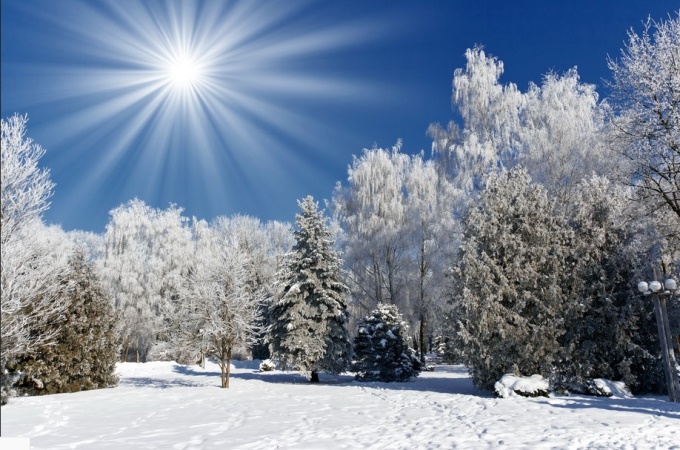 Учитель. Первая  пара второго ряда,  какие предложения у вас получились.А потом послушаем, какие предложения получились у второй пары третьего ряда.Ученик от первой пары.Мы видим поляну, окруженную заснеженным лесом.На ветке видны снежинки, блистающие на солнце.Стоят на поляне деревья, засыпанные снегом.Ученик от второй пары. Мы составили небольшой рассказ.Солнечная поляна.Мы оказались  на поляне, окруженной  заснеженным лесом. Всё кругом переливается снежными огнями, сверкающими под необыкновенными лучами солнца. Зима ― неповторимое время года, сотканное из мороза, чистого снега и блеска его на солнце.  Одиноко стоят в тишине деревья, засыпанные снегом.Тихо. Птицы, боящиеся наступающих холодов, улетели на юг. Зима, приносящая радость людям, вступила в свои права.Учитель. Испытывали ли вы затруднения, работая в парах?Ученик. Да. Но, предложения мы уже увереннее составляли.7 этап. Самоконтроль с самопроверкой по эталону.Учитель: Вы уверены в своих умениях?Ученики. Да!Учитель.  Тогда  откройте  карточку 3. Перепишите, раскрывая знаки препинания.Карточка 2.Учитель. Сверьтесь с эталоном, который спроецирован на доске.Эталон к карточке 3.Учитель. Поднимите руки те, кто выполнил задание без ошибок. Какие затруднения испытали на данном этапе?Ученик. В основном с заданием справился. Но были сомнения  при расстановке знаков препинания во втором  предложении,  в предложении оказалось два причастных оборота  вподряд.Учитель. Молодцы! Я очень рада, что вы это поняли. Оцените свою деятельность и поставьте оценку в карточку сомооценки.8 этап. Этап включения в систему знаний и повторения.Учитель. Достаточно ли мы закрепили новое правило?Ученик. Еще мало выполнили практических заданий.Учитель. Тогда посмотрите ещё раз на строчки стихотворения молдавского поэта Виктора Краско  “Дума о русском языке”. Перепишите, расставьте знаки препинания, обозначьте графически причастные обороты.Дерево  шелестящее тысячами ветвей                                                                                                  Корни уходящие вглубь полей                                                                                                          Лист  звенящий и танцующий в тишине веков                                                                              Цветок благоухающий сотнями лепестков                                                                                             Чудо великое – русский язык.Учитель.  Проверьте по эталону. Эталон выполнения Учитель. Какие затруднения вы испытывали во время выполнения задания?Ученик. Мне было сложно с расстановкой знаков препинания в 3-ей строчке, т.к. два однородных причастия рядом. И трудно было представить, что это одно предложение.Учитель. А теперь я предлагаю вам следующее задание. Перед вами текст. Прочитайте его внимательно и исправьте ошибки, которые там есть.Проверить себя сможете по эталону.На площади  засыпанной трухой от снега дремали  лошади.  Вдоль стен вымазанных известкой  стояли скамейки.  Мы подошли к протекающей через горы реке.  Мы услышали шум машины  въезжавшей во двор.Эталон к заданию.Учитель. Поднимите руки те, кто все выполнил задание без ошибок ? Затруднения испытывали?Ученик. Нет. 9 этап. Этап рефлексии.Учитель. Что нового узнали на этом уроке? Ученик. Мы узнали, что такое причастный оборот. Узнали, при каком условии он выделяется запятыми, т.е. обособляется,  и как графически обозначается в предложении. Например, Небольшие домики, утопающие в садах, внимательно смотрели окнами на пришельцев.- Причастный оборот стоит после определяемого слова, поэтому ставим запятую. Подчёркиваем как определение.Можем изменить предложение, например, Утопающие в садах небольшие домики внимательно смотрели окнами на пришельцев. Запятую не ставим, т.к. причастный оборот стоит теперь перед определяемым существительным.Учитель. Молодец. Предлагаю вам оценить результаты своей работы на уроке по критериям. У вас на столе буквы А, Б,  В, выберите себе свою. “А” – “Я умею” т.е. задания были мне понятны, я легко справлялся.“Б” – “Надо повторить” т.е. некоторая помощь товарищей мне бы не повредила.“В” – “Не умею”, т.е. я старался, но большинство заданий были для меня сложны.Домашнее задание (на выбор)Упражнение № 88. Перечитать уже известные вам стихи  А.С.Пушкина и выписать из них 4- 5 четверостиший с причастным оборотом.Придумать небольшую сказку о том, как причастный оборот от запятых спасался.Учитель. Вы сегодня отлично поработали! Все очень старались! Спасибо за активную работу на уроке! До свидания.От надвигающейся (ж. р., род. п.) тучи (какой?), поднимающимся (ср. р., тв. п.) облаком (каким?),  о колеблющемся (м. р., пр. п.) свете (о каком?), вьющуюся (ж. р., вин. п.) зелень (какую?), колющимся (м. р., тв. п.) шиповником (каким?), о моросящем (м. р., Пр. п.) дожде (о каком?), вздыбившуюся (ж. р., вин. п.) пыль (какую?), у обугливщейся (ж. р., род. п.) ели (у какой?), о развевающемся (ср. р., пр. п.) знамени (о каком?), зеленеющим (ср. р., тв. п.) полем (каким?), огнедышащую (ж. р., вин. п.) гору (какую?), о движущемся (м. р., пр. п.) циклоне (каком?), колеблющимся (ср. р., тв. п.) пламенем (каким?).1.Из красивых ваз, висевших в воздухе между деревьями, спускались гирляндами вниз вьющиеся растения.2.Перед домом, на мраморных столбах, стояли два блестящих шара, в которых странствующая труппа отразилась вверх ногами, в смешном изогнутом и растянутом виде3.Беззвучно проскользнул Сергей в деревянную калитку, ведущую в парк.4.Изящные чугунные завитки, составлявщие рисунок ворот, служили верными точками опоры для цепких маленьких мускулистых ног. (А. Куприн)
Всеволод  Рождественский “Овеянные пушкинскою славой...” Овеянные пушкинскою славой,
Таинственно притихшие сады,
Как я люблю ваш вечер величавый
И в листьях клена стылые пруды!

В осенней стуже, тишиной объятой,
Гляжу я сквозь узор нагих ветвей
На зябнущие плечи белых статуй,
Мерцающие в сумраке аллей.Виктор Краско, молдавский поэт, “Дума о русском языке”Дерево, шелестящее тысячами ветвей,                                                                                                  Корни, уходящие вглубь полей,                                                                                                          Лист, звенящий и танцующий в тишине веков,                                                                              Цветок, благоухающий сотнями лепестков,                                                                                             Чудо великое – русский язык.                                                                                                               Лист самооценки ученика (цы) 7 класса по теме «Причастный оборот. Знаки препинания. » ФИ_____________________________________Это  умеюНадо  повторитьНе умею Домашнее задание: упражнение № 80 , упражнение № 82, задание “ Творческое задание “Работа над текстами поэтов 20-21в.в.”Задание 1 Спишите с доски в тетрадь предложения,  расставьте недостающие знаки препинания.Составление алгоритмаФронтальная работаРабота в группах «Соедините карточки».Работа в парах Составление предложений по иллюстрации.Карточка №2.Расстановка знаков препинания В.Краско  “Дума о русском языке”. Переписывание, расстановка знаков препинания, обозначение причастных оборотов.Редактирование текста1) находим полное причастие2) находим зависимые слова (по вопросу)3) находим определяемое слово4) определяем местоположение оборота:-   если он стоит после определяемого слова, выделяем запятыми, т.е. обособляем.-   если перед ним – запятыми не выделяем запятыми, т.е. не обособляем.Алгоритм «Причастный оборот»1.Находим причастие.2.От него задаем вопрос.                        да                     нет              Причастный оборот         Одиночное причастие                              3. Где находится причастный оборот?  Перед определяемым словом   После определяемого слова    , не ставится              , не ставитсяПодплывающая к берегу лодка была полна людей. Я видел детей, игравших в мяч.Домик, стоящий на опушке леса, нас заинтересовал.Цветы, растущие возле дома, слегка  завяли от жары. Пруд, заросший камышами, был живописен.Радовал  глаз плющ  вьющийся по стене.А. Причастный оборот, находящийся перед определяемым словом.Распустившиеся за день цветы были срезаны А. Причастный оборот, находящийся перед определяемым словом.Дождь  моросивший весь день прекратилсяА. Причастный оборот, находящийся перед определяемым словом.Чуть шелестят листья берёз  едва колеблемые ветром.А. Причастный оборот, находящийся перед определяемым словом.Солнце  уставшее за день скатилось за горизонт.Б. Причастный оборот, стоящий после определяемого словаУставшее за день солнце  скатилось за горизонт.Б. Причастный оборот, стоящий после определяемого словаЛистья ярко освещенные солнцем казались краснымиБ. Причастный оборот, стоящий после определяемого словаХолодное солнце ярко светило с неба  блестевшего голубой эмалью.Б. Причастный оборот, стоящий после определяемого словаЯблоки еще не совсем созревшие имели кисло-сладкий вкусВ. Причастный оборот, стоящий в середине предложенияБлиставшая над морем луна озаряла всё вокруг чудесным светом.В. Причастный оборот, стоящий в середине предложенияЯрко светило холодное солнце с блестевшего голубой эмалью неба.В. Причастный оборот, стоящий в середине предложенияПеред домом горел и дымился сад  весь залитый пожаром зари и потопом дождя.В. Причастный оборот, стоящий в середине предложенияРаспустившиеся за день цветы были срезаныА. Причастный оборот, находящийся перед определяемым словом.Уставшее за день солнце  скатилось за горизонт.А. Причастный оборот, находящийся перед определяемым словом.Блиставшая над морем луна озаряла всё вокруг чудесным светом.А. Причастный оборот, находящийся перед определяемым словом.Ярко светило холодное солнце с блестевшего голубой эмалью небаА. Причастный оборот, находящийся перед определяемым словом.Радовал  глаз плющ, вьющийся по стене.Б. Причастный оборот, стоящий после определяемого словаЧуть шелестят листья берёз, едва колеблемые ветром.Б. Причастный оборот, стоящий после определяемого словаХолодное солнце ярко светило с неба,  блестевшего голубой эмалью.Б. Причастный оборот, стоящий после определяемого словаПеред домом горел и дымился сад, весь залитый пожаром зари и потопом дождяБ. Причастный оборот, стоящий после определяемого словаДождь,  моросивший весь день, прекратилсяВ. Причастный оборот, стоящий в середине предложенияСолнце,  уставшее за день, скатилось за горизонт.В. Причастный оборот, стоящий в середине предложенияЛистья, ярко освещенные солнцем, казались краснымиВ. Причастный оборот, стоящий в середине предложенияЯблоки, еще не совсем созревшие, имели кисло-сладкий вкусВ. Причастный оборот, стоящий в середине предложения Вокруг дуба толпились ребята  сбежавшиеся с соседних дворов. Они показывали пильщикам рисунки  изображавшие старый дворовый дуб отягчённый густой кроной. Пользуясь тем, что они отошли, ребята поспешили выдернуть пилу из раны нанесённой старому дереву. Вокруг дуба толпились ребята, сбежавшиеся с соседних дворов. Они показывали пильщикам рисунки, изображавшие старый дворовый дуб,  отягчённый густой кроной. Пользуясь тем, что они отошли, ребята поспешили выдернуть пилу из раны, нанесённой старому дереву.Дерево,/ шелестящее тысячами ветвей/,                                                                                                  Корни, /уходящие вглубь полей/,                                                                                                          Лист, /звенящий и танцующий в тишине веков/,                                                                              Цветок, /благоухающий сотнями лепестков/,                                                                                             Чудо великое – русский язык.На площади, засыпанной трухой от снега, дремали лошади. Вдоль стен, вымазанных известкой, стояли скамейки. Мы подошли к протекающей через горы реке. Мы услышали шум машины, въезжавшей во двор.